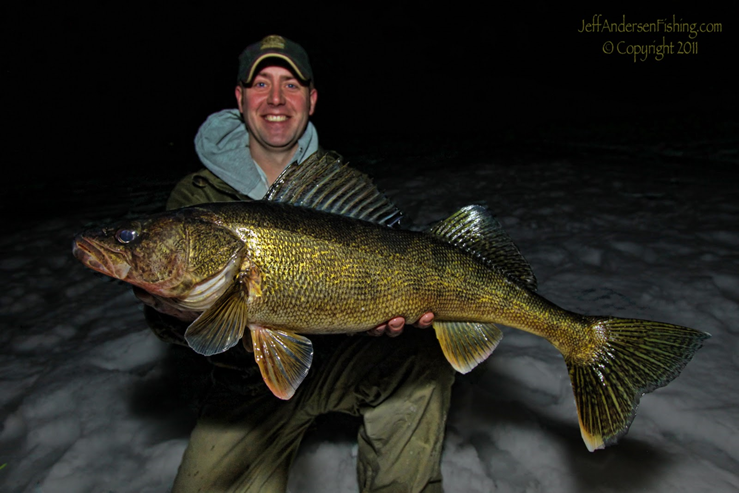 MAY 26, 2018Swan boat club 2ND Annual walleye tournamentStart: 6:30 am Saturday May 26, 2018Weigh In: 3:00 pm; Please be on timeRegistration Fee: $25.00 per personCash Prizes: First, Second, Third Place; Biggest Walleye (wt.), skunked awardsBag limit 5 per personRegistration, Continental Breakfast and Coffee in am (5:30am)Overnight Dockage available (limited)Swan Boat Club will be having a rib roast on Friday May 25, 2018, 5:30pm.  Come on down for the festivities and registration the night before.PRE-Registration: Call or text contacts: Jim Beckner 734.752.5536Corry Stanley 734.497.7589Pete Halko 734.552.7558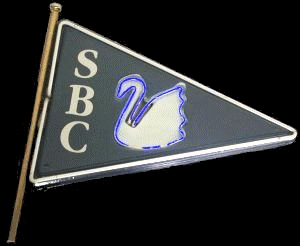 ──── Fish Fry to follow tournament $10.00(Fish donated from tournament)────Swans 2nd Annual────Entertainment to follow fish fry────Minutes off I-75 and I-275Swan Boat Club6332 BrancheauNewport, MIClub Phone: 734.586.2002